Муниципальное образовательное учреждениесредняя общеобразовательная школа №5имени 63-го Угличского пехотного полкаРабочая программа учебного предмета«Немецкий язык второй иностранный» 8-9 классСоставила:                                                              Карасева Татьяна АлександровнаУглич, 2020Пояснительная записка        Предлагаемая рабочая программа предназначена для 8-9 классов общеобразовательных учреждений при изучении немецкого языка как второго после английского и составлена в соответствии с требованиями Федерального образовательного стандарта основного общего образования, с учетом концепции духовно-нравственного воспитания и планируемых результатов освоения основной образовательной программы основного общего образования.Описание места предмета  в учебном планеПредставленная программа предусматривает изучение немецкого языка в средней школе (8-9 классы) общеобразовательных учреждений: 34 часа в 8 и 17 часов 9 классе (1 час в неделю, или 0,5 часа).СОДЕРЖАНИЕ КУРСАГлавной содержательной линией является формирование и развитие коммуникативной компетенции в совокупности с речевой и языковой компетенцией.Предметное содержание речиМежличностные взаимоотношения в семье, со сверстниками. Внешность, черты характера человека.Досуг и увлечения. Виды отдыха, транспорт, покупки.Здоровый образ жизни: режим труда и отдыха, питание, спорт.Школа. Школьные предметы и отношение к ним. Каникулы.Профессии. Выбор профессии.Природа. Экология. Погода. Климат.СМИ, интернет.Страны изучаемого языка. Географическое положение. Столицы. Крупные города. Достопримечательности. Выдающиеся люди.Календарно-тематическое планирование курса немецкого языка (второго иностранного) 2020-2021 гг  8 класс, 1 час в неделю, 34 урока за годКалендарно-тематическое планирование курса немецкого языка (второго иностранного) 2020-2021г  9 класс, 0,5 час в неделю, 17 уроков за год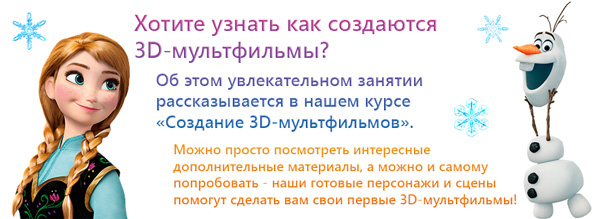 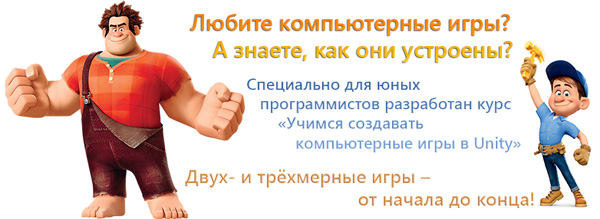 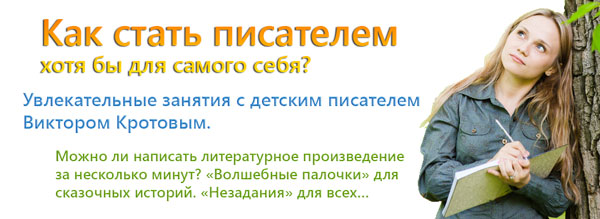 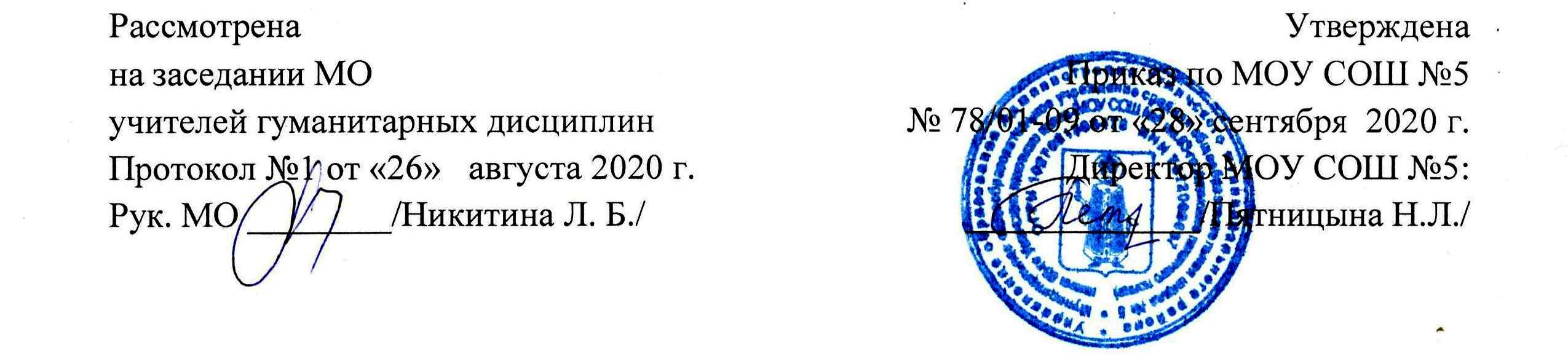 Планируемые предметные результатыПланируемые предметные результатыПредметные результаты освоения(научится и получит возможность научиться)Метапредметные     результатыУченик научится:Говорение. Диалогическая речь  вести диалог (диалог этикетного характера), диалог-расспрос в стандартных ситуациях неофициального общения в рамках освоенной тематики. Объем диалога от 3 реплик (8-9 класс) со стороны каждого учащегося.Ученик получит возможность научиться:Монологическая речь (от 5—10 фраз) с опорой на услышанный или прочитанный текст. Ученик научится:-строить связное монологическое высказывание с опорой на зрительную наглядность и/или вербальные опоры (ключевые слова, план, вопросы) в рамках освоенной тематики;Ученик получит возможность научиться:-делать небольшое сообщение на заданную тему на основе прочитанного;АудированиеУченик научится:-воспринимать на слух и понимать основное содержание несложных аутентичных текстов, содержащих некоторое количество неизученных языковых явлений; Время звучания текстов до 1,5 мин.Ученик получит возможность научиться:-выделять основную тему в воспринимаемом на слух тексте;ЧтениеУченик научится:-читать и понимать основное содержание несложных аутентичных текстов, содержащие отдельные неизученные языковые явления;Объем текстов для чтения 250-300 слов;письменной речи: Ученик научится:- писать короткие поздравления с днем рождения и другими праздниками, выражать пожелания (объемом 30—40 слов, включая адрес); - заполнять формуляры, бланки (указывать имя,  фамилию, пол, гражданство, адрес);Ученик получит возможность научиться:-делать краткие выписки из текста с целью их использования в собственных устных высказываниях;Языковые навыки и средства оперирования имиОрфография и пунктуацияУченик научится:-правильно писать изученные слова;Фонетическая сторона речиУченик научится:-различать на слух и адекватно произносить слова изучаемого второго иностранного языка;-соблюдать правильное ударение в изученных словах;- ритмико-интонационные навыки произношения различных типов предложений.Лексическая сторона речиУченик научится:-узнавать в письменном и звучащем тексте изученные лексические единицы тематики основной школы; объем 500-600 лексических единиц.Ученик получит возможность научиться:-использовать языковую догадку в процессе чтения и аудирования (догадываться о значении незнакомых слов по контексту, по сходству с русским/ родным ,первым иностранным языком, по словообразовательным элементам).Грамматическая сторона речи Ученик научится:-Использовать в устной и письменной речи:Безличные предложения (Es ist warm. Es ist Sommer.);Предложения с глаголами legen, stellen, hängen, требующими после себя дополнения в Akkusativ и обстоятельства места при ответе на вопрос Wohin? Предложения с глаголами beginnen, vorhaben, требующими после себя Infinitiv um…zuПобудительные предложения Lesen wir! Wollen wir lesen!Предложения с инфинитивной группой um…zu (Er lernt Deutsch, um  deutsche Buecher zu lernen)Некоторые виды сложноподчиненных предложенийВсе виды вопросительных предложенийСлабые глаголы со  вспомогательным глаголом haben/sein в Perfekt.Praeteritum слабых и сильных глаголов Возвратные глаголыГлаголы с отделяемыми и неотделяемыми приставками в PräsensРаспознавать и употреблять в речи определенный, неопределеный и нулевой артикли, склонение существительны; предлогов, имеющих двойное управление. Местоимения: личные, притяжательные, неопределенные Количественные числительные свыше  100 и порядковые числительные свыше 30. Социокультурные знания и уменияУченик научится:-употреблять в устной и письменной речи в ситуациях формального и неформального общения основные нормы речевого этикета, принятые в странах изучаемого языка;Специальные учебные уменияФормируются умения:Находить ключевые слова при работе с текстом;Семантизировать слова на основе языковой догадки;Пользоваться двуязычным словарем.Смысловое чтение:— определять главную тему текста;— формулировать тезис, выражающий общий смысл текста; — ставить перед собой цель чтения, направляя внимание на полезную в данный момент информацию;— различать темы и подтемы специального текста;— понимать душевное состояние персонажей текста, сопереживать им.- на основе имеющихся знаний, жизненного опыта подвергать сомнению достоверность имеющейся информации.— находить доводы в защиту своей точки зрения. Проектная и учебно-исследовательская деятельность:- рефлексировать (видеть проблему; анализировать сделанное – почему получилось, почему не получилось; видеть трудности, ошибки);- ставить цели;- планировать (составлять план своей деятельности);- проявлять инициативу при поиске способа (способов) решения задач;- вступать в коммуникацию (взаимодействовать при решении задачи, отстаивать свою позицию, принимать или аргументированно отклонять точки зрения других).ИК-компетентность:- использовать различные приемы поиска информации в интернете;- уметь организовать хранение информации в компьютере (система окон и папок в графическом интерфейсе);- избирательно относиться к информации, проявлять способность к отказу от потребления ненужной информации; (8- класс)- выступать с аудио- и видеоподдержкой; (9 класс)- пользоваться электронной почтой (8-9 класс) Раздел, тема урокакол-во час.кол-во час.Модуль 1.  Знакомство. (9часов)Модуль 1.  Знакомство. (9часов)Модуль 2.  Мой класс. (9 часов)Модуль 2.  Мой класс. (9 часов)Модуль 3.  Животные. (9 часов)Модуль 3.  Животные. (9 часов)Модуль 4.  Мой день в школе. (7 часов)Модуль 4.  Мой день в школе. (7 часов)Раздел, тема урокакол. часМодуль 1. Мой день в школе (2 часа)Модуль 1. Мой день в школе (2 часа)Модуль 2. Хобби (6 часов)Модуль 2. Хобби (6 часов)Модуль 3. Моя семья (6 часов)Модуль 3. Моя семья (6 часов)Модуль. 4. Сколько это стоит? (3 часа)Модуль. 4. Сколько это стоит? (3 часа)